Comité Intergubernamental sobre Propiedad Intelectual y Recursos Genéticos, Conocimientos Tradicionales y FolcloreTrigésima octava sesiónGinebra, 10 a 14 de diciembre de 2018Proyecto de Programa de trabajo de la trigésima octava sesiónpreparado por la SecretaríaConforme a la obligación del Comité Intergubernamental sobre Propiedad Intelectual y Recursos Genéticos, Conocimientos Tradicionales y Folclore (“el Comité”) de poner a disposición una propuesta de programa de trabajo, el presente documento contiene una propuesta de programa de trabajo para la trigésima octava sesión del Comité. La presente propuesta es de carácter indicativo únicamente, y corresponderá al presidente del Comité y a sus miembros determinar cuál será la organización real de la labor, con arreglo a su reglamento interno.[Fin del documento]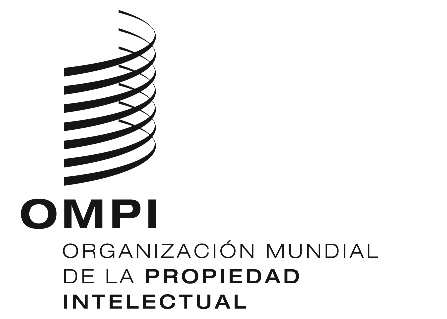 SWIPO/GRTKF/IC/38/INF/3 REV. WIPO/GRTKF/IC/38/INF/3 REV. WIPO/GRTKF/IC/38/INF/3 REV. ORIGINAL: Inglés ORIGINAL: Inglés ORIGINAL: Inglés Fecha: 6 DE DICIEMBRE de 2018 Fecha: 6 DE DICIEMBRE de 2018 Fecha: 6 DE DICIEMBRE de 2018 Domingo 9 de diciembre de 2018A partir de las 9.00Grupo de especialistas ad hoc sobre conocimientos tradicionales y expresiones culturales tradicionalesAsistirán los especialistas designados. No se trata de una sesión oficial del Comité, pero fue convocada por el Comité y facilitada por la Secretaría.A partir de las 14.00Foro de consulta de las comunidades indígenasConstituido por representantes de organizaciones que representan a comunidades indígenas. No se trata de una sesión formal del Comité ni de una reunión oficial de la OMPI, pero cuenta con el apoyo del Comité y la asistencia práctica de la Secretaría.Lunes 10 de diciembre de 201810.00 – 13.00Punto 1:	Apertura de la sesiónPunto 2:	Aprobación del orden del díaWIPO/GRTKF/IC/38/1 Prov. 3WIPO/GRTKF/IC/38/INF/2 Rev.WIPO/GRTKF/IC/38/INF/3 Rev.Punto 3:	Aprobación del informe de la trigésima sexta sesiónWIPO/GRTKF/IC/36/11 Prov. 2Punto 4:	Aprobación del informe de la trigésima séptima sesiónWIPO/GRTKF/IC/37/17 Prov. 2Punto 5:	Acreditación de determinadas organizacionesWIPO/GRTKF/IC/38/2 Rev.Punto 6:	Participación de los pueblos indígenas y las comunidades localesFondo de Contribuciones VoluntariasWIPO/GRTKF/IC/38/3 Rev.WIPO/GRTKF/IC/38/INF/4WIPO/GRTKF/IC/38/INF/6Mesa redonda de comunidades indígenas y localesNo constituye formalmente una parte de la sesión del Comité, pero se dejará constancia de la misma en el informe de la sesiónWIPO/GRTKF/IC/38/INF/5Punto 8:	Conocimientos tradicionales/Expresiones culturales tradicionalesWIPO/GRTKF/IC/38/4WIPO/GRTKF/IC/38/5WIPO/GRTKF/IC/38/6WIPO/GRTKF/IC/38/7WIPO/GRTKF/IC/38/8WIPO/GRTKF/IC/38/9WIPO/GRTKF/IC/38/10WIPO/GRTKF/IC/38/11WIPO/GRTKF/IC/38/12WIPO/GRTKF/IC/38/13WIPO/GRTKF/IC/38/14WIPO/GRTKF/IC/38/15WIPO/GRTKF/IC/38/INF/7Punto 1:	Apertura de la sesiónPunto 2:	Aprobación del orden del díaWIPO/GRTKF/IC/38/1 Prov. 3WIPO/GRTKF/IC/38/INF/2 Rev.WIPO/GRTKF/IC/38/INF/3 Rev.Punto 3:	Aprobación del informe de la trigésima sexta sesiónWIPO/GRTKF/IC/36/11 Prov. 2Punto 4:	Aprobación del informe de la trigésima séptima sesiónWIPO/GRTKF/IC/37/17 Prov. 2Punto 5:	Acreditación de determinadas organizacionesWIPO/GRTKF/IC/38/2 Rev.Punto 6:	Participación de los pueblos indígenas y las comunidades localesFondo de Contribuciones VoluntariasWIPO/GRTKF/IC/38/3 Rev.WIPO/GRTKF/IC/38/INF/4WIPO/GRTKF/IC/38/INF/6Mesa redonda de comunidades indígenas y localesNo constituye formalmente una parte de la sesión del Comité, pero se dejará constancia de la misma en el informe de la sesiónWIPO/GRTKF/IC/38/INF/5Punto 8:	Conocimientos tradicionales/Expresiones culturales tradicionalesWIPO/GRTKF/IC/38/4WIPO/GRTKF/IC/38/5WIPO/GRTKF/IC/38/6WIPO/GRTKF/IC/38/7WIPO/GRTKF/IC/38/8WIPO/GRTKF/IC/38/9WIPO/GRTKF/IC/38/10WIPO/GRTKF/IC/38/11WIPO/GRTKF/IC/38/12WIPO/GRTKF/IC/38/13WIPO/GRTKF/IC/38/14WIPO/GRTKF/IC/38/15WIPO/GRTKF/IC/38/INF/715.00 – 18.00Punto 7:	Presentación del informe del Grupo de Especialistas ad hoc sobre conocimientos tradicionales y expresiones culturales tradicionalesPunto 8:	Conocimientos tradicionales/Expresiones culturales tradicionales (continuación)Punto 7:	Presentación del informe del Grupo de Especialistas ad hoc sobre conocimientos tradicionales y expresiones culturales tradicionalesPunto 8:	Conocimientos tradicionales/Expresiones culturales tradicionales (continuación)Martes 11 de diciembre de 201810.00 – 13.0015.00 – 18.00Punto 8:	Conocimientos tradicionales/Expresiones culturales tradicionales (continuación)Punto 8:	Conocimientos tradicionales/Expresiones culturales tradicionales (continuación)Punto 8:	Conocimientos tradicionales/Expresiones culturales tradicionales (continuación)Punto 8:	Conocimientos tradicionales/Expresiones culturales tradicionales (continuación)Miércoles 12 de diciembre de 201810.00 – 13.0015.00 – 18.00Punto 8:	Conocimientos tradicionales/Expresiones culturales tradicionales (continuación)Punto 8:	Conocimientos tradicionales/Expresiones culturales tradicionales (continuación)Jueves 13 de diciembre de 201810.00 – 13.0015.00 – 18.00Punto 8:	Conocimientos tradicionales/Expresiones culturales tradicionales (continuación)Punto 8:	Conocimientos tradicionales/Expresiones culturales tradicionales (continuación)Viernes 14 de diciembre de 201810.00 – 13.0015.00 – 18.00Punto 8:	Conocimientos tradicionales/Expresiones culturales tradicionales (continuación)Punto 9:	Otros asuntosPunto 10:	Clausura de la sesión